ПРОЄКТПро внесення змін до постанови Кабінету Міністрів України 
від 11 вересня 1996 р. № 1100 та Порядку запровадження обов’язкових автоматизованих систем контролю викидів забруднюючих речовинКабінет Міністрів України постановляє:Внести до постанови Кабінету Міністрів України від 11 вересня 1996 р. № 1100 «Про затвердження Порядку розроблення нормативів гранично допустимого скидання забруднюючих речовин у водні об’єкти та переліку забруднюючих речовин, скидання яких у водні об’єкти нормується» 
(ЗП України, 1996 р., № 17, ст. 490; Офіційний вісник України, 2018 р., № 7, 
ст. 265) та Порядку запровадження обов’язкових автоматизованих систем контролю викидів забруднюючих речовин, затвердженого постановою Кабінету Міністрів України від 28 березня 2023 р. № 272 (Офіційний вісник України, 2023 р., № 37, ст. 1979) зміни, що додаються.Постанова набирає чинності з дня її офіційного опублікування.КАБІНЕТ МІНІСТРІВ УКРАЇНИ
ПОСТАНОВАвід __________________ 2024 р. № 
КиївПрем’єр-міністр УкраїниД. ШМИГАЛЬ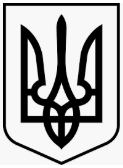 